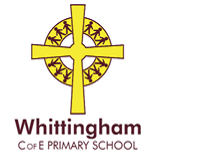 KS1LKS2UKS2Intent: At Whittingham C of E Primary School we believe that Geography helps to provoke and provide answers to questions about the natural and human aspects of the world. Children are encouraged to develop a greater understanding and knowledge of the world, as well as their place in it. The geography curriculum at Whittingham C of E Primary enables children to develop knowledge and skills that are transferable to other curriculum areas and which can and are used to promote their spiritual, moral, social and cultural development. Geography is, by nature, an investigative subject, which develops and understanding of concepts, knowledge and skills. We seek to inspire in children a curiosity and fascination about the world and its people which will remain with them for the rest of their lives; to promote the children’s interest and understanding of diverse places, people, resources and natural and human environments, together with a deep understanding of the Earth’s key physical and human processes. The curriculum is designed to develop knowledge and skills that are progressive, as well as transferable, throughout their time at our school and also to their further education and beyond.Ensure we are covering skills and concepts from the national curriculum.We aim to develop locational knowledge, place knowledge, human and physical geography and geographical skills and fieldwork which are transferrable to any topic within geography and throughout the year groups.We have chosen these topics for their local relevance and engaging content as well as giving children the opportunity to build their knowledge of the wider world. We ensure children have the opportunity to embed and build on their previous knowledge and understanding throughout the year groups. Intent: At Whittingham C of E Primary School we believe that Geography helps to provoke and provide answers to questions about the natural and human aspects of the world. Children are encouraged to develop a greater understanding and knowledge of the world, as well as their place in it. The geography curriculum at Whittingham C of E Primary enables children to develop knowledge and skills that are transferable to other curriculum areas and which can and are used to promote their spiritual, moral, social and cultural development. Geography is, by nature, an investigative subject, which develops and understanding of concepts, knowledge and skills. We seek to inspire in children a curiosity and fascination about the world and its people which will remain with them for the rest of their lives; to promote the children’s interest and understanding of diverse places, people, resources and natural and human environments, together with a deep understanding of the Earth’s key physical and human processes. The curriculum is designed to develop knowledge and skills that are progressive, as well as transferable, throughout their time at our school and also to their further education and beyond.Ensure we are covering skills and concepts from the national curriculum.We aim to develop locational knowledge, place knowledge, human and physical geography and geographical skills and fieldwork which are transferrable to any topic within geography and throughout the year groups.We have chosen these topics for their local relevance and engaging content as well as giving children the opportunity to build their knowledge of the wider world. We ensure children have the opportunity to embed and build on their previous knowledge and understanding throughout the year groups. Intent: At Whittingham C of E Primary School we believe that Geography helps to provoke and provide answers to questions about the natural and human aspects of the world. Children are encouraged to develop a greater understanding and knowledge of the world, as well as their place in it. The geography curriculum at Whittingham C of E Primary enables children to develop knowledge and skills that are transferable to other curriculum areas and which can and are used to promote their spiritual, moral, social and cultural development. Geography is, by nature, an investigative subject, which develops and understanding of concepts, knowledge and skills. We seek to inspire in children a curiosity and fascination about the world and its people which will remain with them for the rest of their lives; to promote the children’s interest and understanding of diverse places, people, resources and natural and human environments, together with a deep understanding of the Earth’s key physical and human processes. The curriculum is designed to develop knowledge and skills that are progressive, as well as transferable, throughout their time at our school and also to their further education and beyond.Ensure we are covering skills and concepts from the national curriculum.We aim to develop locational knowledge, place knowledge, human and physical geography and geographical skills and fieldwork which are transferrable to any topic within geography and throughout the year groups.We have chosen these topics for their local relevance and engaging content as well as giving children the opportunity to build their knowledge of the wider world. We ensure children have the opportunity to embed and build on their previous knowledge and understanding throughout the year groups. Implementation:We will structure lessons so that prior learning, revision of facts and geographical understanding are continuously built upon.We will ensure introduction and revision of key vocabulary is built into each lesson and ensure children have the opportunity to use these within lessons. Implementation:We will structure lessons so that prior learning, revision of facts and geographical understanding are continuously built upon.We will ensure introduction and revision of key vocabulary is built into each lesson and ensure children have the opportunity to use these within lessons. Implementation:We will structure lessons so that prior learning, revision of facts and geographical understanding are continuously built upon.We will ensure introduction and revision of key vocabulary is built into each lesson and ensure children have the opportunity to use these within lessons. Impact: We want children to develop a love for geography and exploring the wider world as well as their local environment. As the children develop their vocabulary this will be displayed throughout the classroom/school.We will measure the impact of lessons through key questioning, child led assessment and summative assessment. Impact: We want children to develop a love for geography and exploring the wider world as well as their local environment. As the children develop their vocabulary this will be displayed throughout the classroom/school.We will measure the impact of lessons through key questioning, child led assessment and summative assessment. Impact: We want children to develop a love for geography and exploring the wider world as well as their local environment. As the children develop their vocabulary this will be displayed throughout the classroom/school.We will measure the impact of lessons through key questioning, child led assessment and summative assessment. Geographical skills and fieldworkYear 1Year 2Year 3Geographical skills and fieldwork ask simple geographical questions e.g. What is it like to live in this place?  use simple observational skills to study the geography of the school and its grounds  use simple maps of the local area e.g. large scale print, pictorial etc.  use locational language (e.g. near and far, left and right) to describe the location of features and routes  make simple maps and plans e.g. pictorial place in a story use world maps, atlases and globes to identify the United Kingdom and its countries, as well as the countries, continents and oceans studied at this key stage  use simple compass directions (North, South, East and West) and locational and directional language e.g. near and far; left and right, to describe the location of features and routes on a map  use aerial photographs and plan perspectives to recognise landmarks and basic human and physical features; devise a simple map; and use and construct basic symbols in a key  use simple fieldwork and observational skills to study the geography of their school and its grounds and the key human and physical features of its surrounding environment use world maps, atlases and globes to identify the United Kingdom and its countries, as well as the countries, continents and oceans studied at this key stage  use simple compass directions (North, South, East and West) and locational and directional language e.g. near and far; left and right, to describe the location of features and routes on a map  use aerial photographs and plan perspectives to recognise landmarks and basic human and physical features; devise a simple map; and use and construct basic symbols in a key  use simple fieldwork and observational skills to study the geography of their school and its grounds and the key human and physical features of its surrounding environmentGeographical skills and fieldworkYear 4Year 5Year 6Geographical skills and fieldwork Understand and use a widening range of geographical terms e.g. specific topic vocabulary – contour, height, valley, erosion, deposition, transportation, headland, volcanoes, earthquakes etc.  measure straight line distances using the appropriate scale  explore features on OS maps using 6 figure grid references  draw accurate maps with more complex keys  plan the steps and strategies for an enquiry understand and use a widening range of geographical terms e.g. specific topic vocabulary – climate zones, biomes and vegetation belts, rivers, mountains, volcanoes and earthquakes, and the water cycle use maps, atlases, globes and digital/computer mapping to locate countries and describe features studied  use the eight points of a compass, four and sixfigure grid references, symbols and key (including the use of Ordnance Survey maps) to build his/her knowledge of the United Kingdom and the wider world use fieldwork to observe, measure, record and present the human and physical features in the local area using a range of methods, including sketch maps, plans and graphs, and digital technologies  understand and use a widening range of geographical terms e.g. specific topic vocabulary – urban, rural, land, use, sustainability, tributary, trade links etc.  use maps, charts etc. to support decision making about the location of places e.g. new bypassLocational Knowledge Year 1Year 2Year 3Locational Knowledge  understand how some places are linked to other places e.g. roads, trains name and locate the world's seven continents and five oceans  name, locate and identify characteristics of the four countries and capital cities of the United Kingdom  name, locate and identify characteristics of the seas surrounding the United Kingdomidentify where countries are within the UK and the key topographical features  name and locate the cities of the UKLocational Knowledge Year 4Year 5Year 6Locational Knowledge  recognise the different shapes of the continents  demonstrate knowledge of features about places around him/her and beyond the UK  identify where countries are within Europe, including Russia  recognise that people have differing qualities of life living in different locations and environments  know how the locality is set within a wider geographical context identify and describe the significance of the Prime/Greenwich Meridian and time zones including night and day  recognise the different shapes of countries  identify the physical characteristics and key topographical features of the countries within North America know about the wider context of places e.g. county, region, country  know and describe where a variety of places are in relation to physical and human features  know the location of: capital cities of countries in the British Isles and UK, seas around the UK, European Union countries with high populations and large areas and the largest cities in each continent locate the world's countries, using maps to focus on Europe (including the location of Russia) and North and South America, concentrating on their environmental regions, key physical and human characteristics, countries, and major cities  name and locate counties and cities of the United Kingdom, geographical regions and their identifying human and physical characteristics, key topographical features (including hills, mountains, coasts and rivers), and land-use patterns; and understand how some of these aspects have changed over time  identify the position and significance of latitude, longitude, Equator, Northern Hemisphere, Southern Hemisphere, the Tropics of Cancer and Capricorn, Arctic and Antarctic Circle, the Prime/Greenwich Meridian and time zones (including day and night)Human and PhysicalYear 1Year 2Year 3Human and Physical describe seasonal weather changes identify seasonal and daily weather patterns in the United Kingdom and the location of hot and cold areas of the world in relation to the Equator and the North and South Poles  use basic geographical vocabulary to refer to key physical features, including: beach, cliff, coast, forest, hill, mountain, sea, ocean, river, soil, valley, vegetation, season and weather  use basic geographical vocabulary to refer to key human features, including: city, town, village, factory, farm, house, office, port, harbour and shop identify physical and human features of the locality  explain about weather conditions/patterns around the UK and parts of the EuropeHuman and PhysicalYear 4Year 5Year 6Human and Physical describe human features of the UK regions, cities and/or counties  understand the effect of landscape features on the development of a locality  describe how people have been affected by changes in the environment  explain about natural resources e.g. water in the locality  explore weather patterns around parts of the world know about the physical features of coasts and begin to understand erosion and deposition understand how humans affect the environment over time  know about changes to the world environments over time  understand why people seek to manage and sustain their environment describe and understand key aspects of physical geography, including: climate zones, biomes and vegetation belts, rivers, mountains, volcanoes and earthquakes, and the water cycle  describe and understand key aspects of human geography, including: types of settlement and land use, economic activity including trade links, and the distribution of natural resources including energy, food, minerals and waterPlace knowledge Year 1Year 2Year 3Place knowledge  name, describe and compare familiar places  link their homes with other places in their local community  know about some present changes that are happening in the local environment e.g. at school  suggest ideas for improving the school environment understand geographical similarities and differences through studying the human and physical geography of a small area of the United Kingdom, and of a small area in a contrasting non-European country understand why there are similarities and differences between places  develop an awareness of how places relate to each otherPlace knowledge Year 4Year 5Year 6Place knowledge  know about the wider context of places – region, country  understand why there are similarities and differences between places compare the physical and human features of a region of the UK and a region of North America, identifying similarities and differences understand the geographical similarities and differences through the study of human and physical geography of a region of the UK, a region of a mainland European country and a region within North or South AmericaKey VocabularyKey VocabularyKey VocabularyKS1LKS2UKS2General Geographical VocabAtlas    Capital    Country    Map   DirectionsCompass    Globe    Global   Island    LocalArea    Region   Street    City    Town   VillageWeather     Seasons    Ocean     LandGeneral Geographical VocabCountry    Continent    Map    Environment  Physical and human characteristics   city Topographical features     latitude   longitude Equator   Settlement    water cycle    atlas   globe   features    Key    compass   General Geographical VocabGrace Darling (Coasts)Maps          Compass Directions       Coast Ariel Photographs      Capital Cities      BeachUnited Kingdom        Seas          Plan       KeyLocation        North      South    East     West Distance     Island      Costal     Rural Northumberland         Local     EnglandScotland            Wales          Ireland     Northern IrelandGreeks (Where in the World)Maps Countries  Continents  Europe   Flags   Capital Cities   Unities Kingdom   Seas Geographical Regions    Topographical features   hills    Mountains    Coastal   Where in the WorldLatitude  Longitude  Equator  Northern Hemisphere   Southern Hemisphere   Tropics of Cancer and Capricorn    Arctic and Antarctic Circle   The Prime/Greenwich Meridian    Time Zones   Famous People (Columbus)Global       Continent     Country    North PoleSouth Pole     North Atlantic Ocean   British Isles    Land     Sea    Asia   Africa   Europe     AntarcticaNorth America     South America    Australasia  Arctic Ocean    Indian Ocean   South Atlantic    North Pacific      South Pacific    Anglo Saxons (Rivers)River  Stream Evaporation Condensation Precipitation  Water Cycle  Food Minerals  water  Brackish  Channel   Current  Delta  Deposition  Erosion  Estuary  Meander  Mouth  Rapid  Reservoir  River Bed  Sediment  Source  Tributary  Waterfall The AmericasNorth and South America  Environmental Regions  Cities  Countries Our Wonderful World (Non-European Countries – comparisons)Seasons          Weather        Summer    SpringAutumn      Winter      Year    Months    PatternsHot and Cold Areas     Route    Map    AreaLocal     Europe     Compare      City    TownVillage   Farm    Factory    Directions    CompassNorth   East  South  WestVikings (The Rainforest)Rainforest   Equator   Northern and Southern Hemisphere    Tropics of Cancer and Capricorn  Climate Zone  Biomes  Layers  Colony  Canopy  Deforestation  Indigenous  Vegetation Tropical Temperate  Extinct    Cloud Forest     Emergent Layer  Humid  Evergreen   Habitat   Understory  Drip Tips   Biodiversity The UKCountries   Life expectancy  population Mountains Coasts  Rivers  Great Fire of London (London)Capital City     London    Street    TownArea     Built Up    Population Bronze age (Local study – Ingram Valley) North  South  East  West    Near and Far             Left and Right   Compass   Grid References     Ordnance Survey Maps  Natural DisastersActive  dormant extinct  Volcano  Tornado  Earthquake  Magma    Heat WaveAmazing Animals (Different Animals and where they come from)Continents        Countries     Climate    WeatherPopulation     Hot and Cold Climates     Ocean Natural Disasters (Coasts)Aerial Photographs  Plan Perspectives  Landmarks  Key    Erosion  Deposition  Ports  Fishing  Harbours  Beaches  Coastal  Lighthouses  Countries in Europe (The River Nile)River  Stream Evaporation Condensation Precipitation  Water Cycle  Food Minerals  water  Brackish  Channel   Current  Delta  Deposition  Erosion  Estuary  Meander  Mouth  Rapid  Reservoir  River Bed  Sediment  Source  Tributary  WaterfallInventors (Trees from different countries)Trees    Country    Import    Export  LandscapeLakes  Romans (European Regional Contrast – Italy)Continents   Geographical Similarities  and differences     Locations   Environments   Region   Country Local Geography StudyFour and six figure Grid References  Symbols   Key   Ordnance Survey Map  Sketch maps  Graphs  